Belgian Shepherd Dog Club of Queensland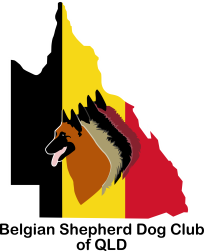 Transfer A Dog From BSDCQ To New OwnerFORM DDog Name: ____________________________________________________________________________Microchip Number: _______________________________________________________________I, the undersigned, on behalf of the Belgian Shepherd Dog Club of Queensland, do hereby transfer full ownership of this dog to __________________________________________________________________The Belgian Shepherd Dog Club of Queensland relinquishes all ownership rights to the above person, and the dog is transferred free and clear of all other interests. Belgian Shepherd Dog Club of Queensland Inc. Rescue Agent:Signature: ______________________________ Print Name: ____________________________________Address: ______________________________________________________________________________City, State, Postcode: ____________________________________________________________________Home phone: _____________________________ Email: _______________________________________Date: ________________________________________________________________________________I, accept full ownership and responsibility for this dog, and agree to all pre-agreed conditions as outlined in the Disclaimer agreed upon when taking this dog for the Settling In Period.New OwnerSignature: ______________________________ Print Name: ____________________________________Address: ______________________________________________________________________________City, State, Postcode: ____________________________________________________________________Home phone: _____________________________ Email: _______________________________________Date: ________________________________________________________________________________